Fiche 2FICHE DE PREPARATION D'UN CONCOURS DE HOOPERSCette fiche d'invitation vient confirmer l'invitation d'un club d'un commissaire à une compétition de Hoopers. L'organisateur adresse par mail cette fiche dûment remplie à chaque commissaire invité, qui, à son tour, la renvoie à l'organisateur munie des informations le concernant.Commission Nationale Education et Activités Cynophiles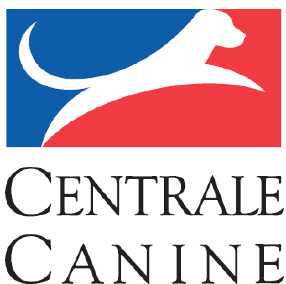 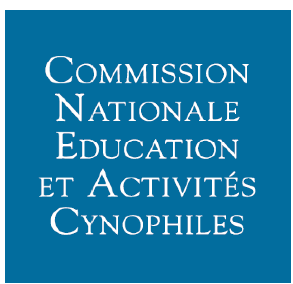 Président Jean Denis DEVINSPersonne responsable du concoursPersonne responsable du concoursPersonne responsable du concoursPersonne responsable du concoursClub : NomPrénomTéléphoneMailPrécisions sur le lieu du concoursPrécisions sur le lieu du concoursPrécisions sur le lieu du concoursPrécisions sur le lieu du concoursPrécisions sur le lieu du concoursPrécisions sur le lieu du concoursDate :Date :Lieu : Lieu : Latitude (N/S) : Latitude (N/S) : Latitude (N/S) : Longitude (E/O) : Longitude (E/O) : Longitude (E/O) : Terrain(Joindre éventuellement un plan du terrain, préciser la présence d'arbres, etc.)(Joindre éventuellement un plan du terrain, préciser la présence d'arbres, etc.)(Joindre éventuellement un plan du terrain, préciser la présence d'arbres, etc.)(Joindre éventuellement un plan du terrain, préciser la présence d'arbres, etc.)(Joindre éventuellement un plan du terrain, préciser la présence d'arbres, etc.)En période hivernale : si le terrain n'est pas équipé d'éclairage, il est de la responsabilité du club de limiter le nombre des concurrents admis afin de s'assurer que les épreuves terminent avant la nuitEn période hivernale : si le terrain n'est pas équipé d'éclairage, il est de la responsabilité du club de limiter le nombre des concurrents admis afin de s'assurer que les épreuves terminent avant la nuitEn période hivernale : si le terrain n'est pas équipé d'éclairage, il est de la responsabilité du club de limiter le nombre des concurrents admis afin de s'assurer que les épreuves terminent avant la nuitEn période hivernale : si le terrain n'est pas équipé d'éclairage, il est de la responsabilité du club de limiter le nombre des concurrents admis afin de s'assurer que les épreuves terminent avant la nuitEn période hivernale : si le terrain n'est pas équipé d'éclairage, il est de la responsabilité du club de limiter le nombre des concurrents admis afin de s'assurer que les épreuves terminent avant la nuitEn période hivernale : si le terrain n'est pas équipé d'éclairage, il est de la responsabilité du club de limiter le nombre des concurrents admis afin de s'assurer que les épreuves terminent avant la nuitExtérieurExtérieurIntérieurNature du sol :Nature du sol :Nature du sol :Dimension du terrain (Rappel : minimum 25m sur 35m) :Dimension du terrain (Rappel : minimum 25m sur 35m) :Dimension du terrain (Rappel : minimum 25m sur 35m) :Dimension du terrain (Rappel : minimum 25m sur 35m) :Dimension du terrain (Rappel : minimum 25m sur 35m) :Dimension du terrain (Rappel : minimum 25m sur 35m) :Disposition des sasDisposition des sasPetit côtéGrand cotéAutre (voir plan ci-joint)Autre (voir plan ci-joint)Agrès Agrès au minimum 14 hoops, 6 barils, 3 gates, 4 tunnels de 1mètre (ou 1m50), 1 de 3 mètres pour le niveau 3 et carrés de 2mx2m, 3mx3m et 5mx5mau minimum 14 hoops, 6 barils, 3 gates, 4 tunnels de 1mètre (ou 1m50), 1 de 3 mètres pour le niveau 3 et carrés de 2mx2m, 3mx3m et 5mx5mau minimum 14 hoops, 6 barils, 3 gates, 4 tunnels de 1mètre (ou 1m50), 1 de 3 mètres pour le niveau 3 et carrés de 2mx2m, 3mx3m et 5mx5mau minimum 14 hoops, 6 barils, 3 gates, 4 tunnels de 1mètre (ou 1m50), 1 de 3 mètres pour le niveau 3 et carrés de 2mx2m, 3mx3m et 5mx5mNombre(s) de tunnelNombre(s) de tunnel1 à 1,50 mètre : 1 à 1,50 mètre : 3 mètres :3 mètres :Informations à remplir par le commissaire hoopersInformations à remplir par le commissaire hoopersInformations à remplir par le commissaire hoopersInformations à remplir par le commissaire hoopersInformations à remplir par le commissaire hoopersDate Date Date Heure :ArrivéeDépartVoitureTrain Train Gare :Gare :Camping-car AvionAvionAéroport :Aéroport :Accompagné     Non        OuiAccompagné     Non        OuiChien :     Non        OuiChien :     Non        OuiChien :     Non        OuiDate d'envoi par l'organisateurDate retour par le commissaire